项目名称：医学微生物学实验室建设项目(二次）项目编号：SXWZ2022ZB-YXY-123A       主要标的明细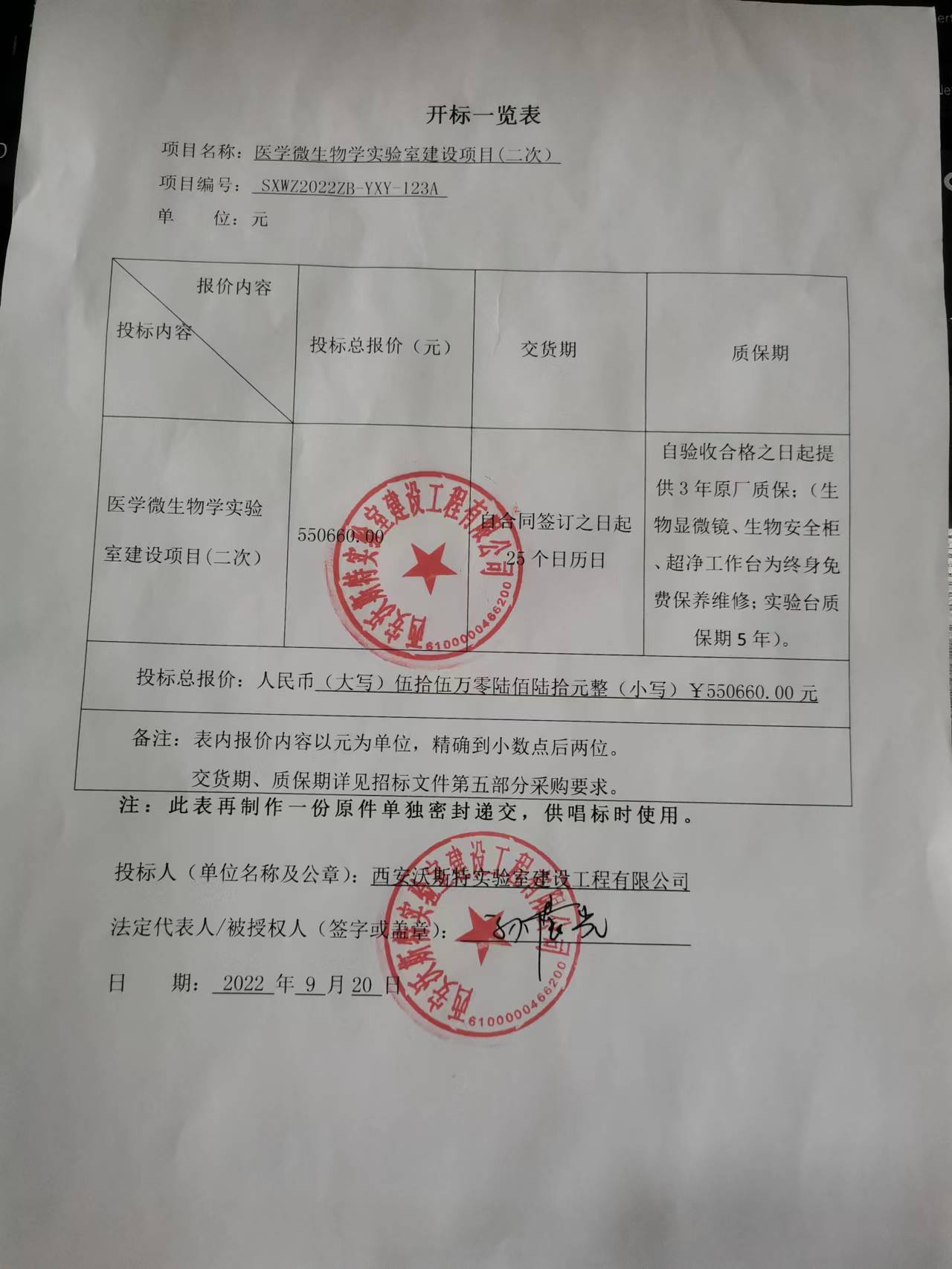 序号名称品牌型号和规格原产地及制造厂名数量单价总价序号名称品牌型号和规格原产地及制造厂名数量（元）（元）1生物显微镜尼康Ei南京/南京江南永新光学有限公司367900.00 284400.00 